СХЕМА РАЗМЕЩЕНИЯ МЕСТ НАКОПЛПЕНИЯ ТКО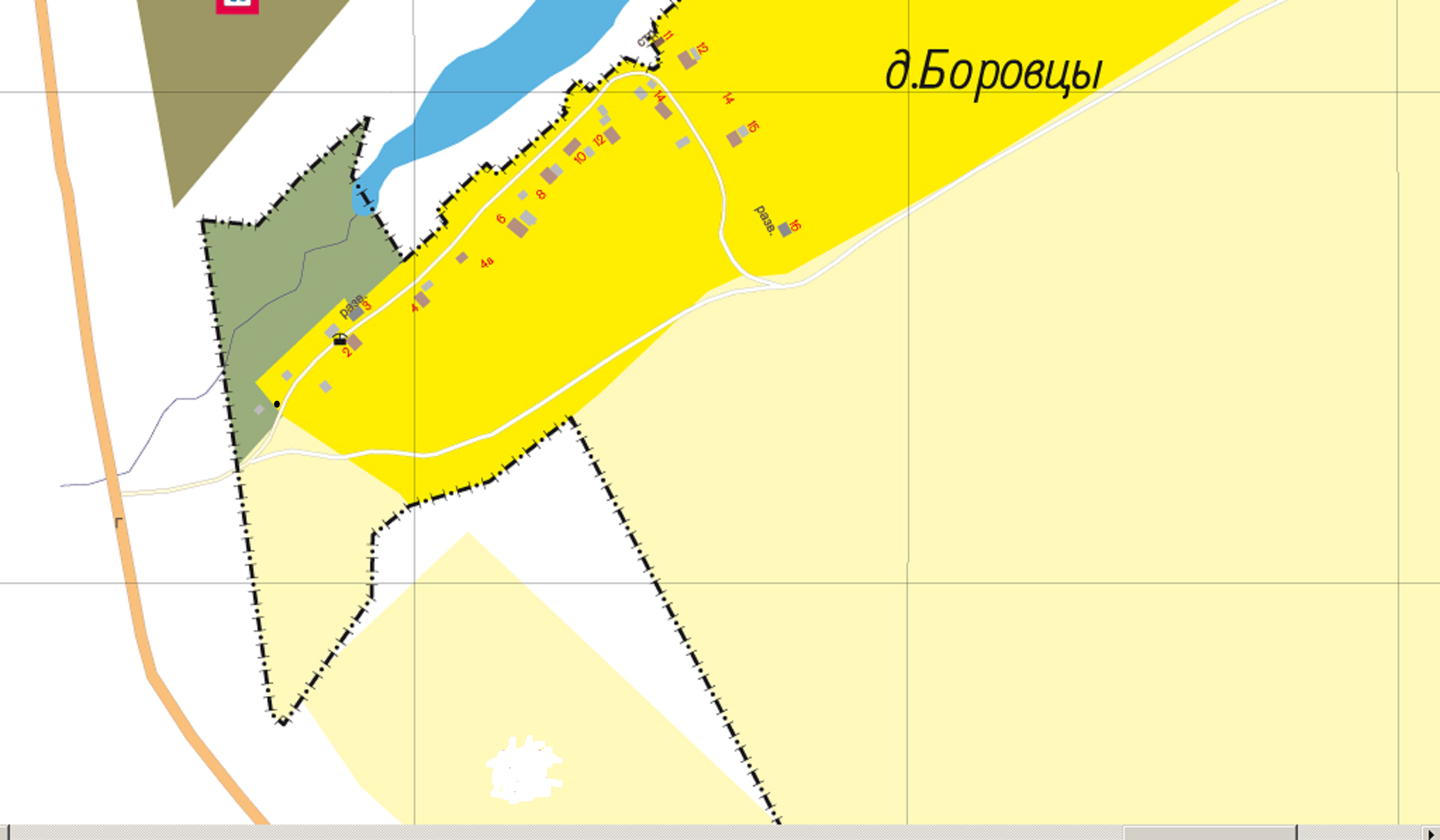 